Warm up February 9th-13th	At high levels of exposure (now rare in the United States), lead can cause mental retardation, convulsions, and even death.The CDC monitors blood lead levels (BLLs) of children and adults. Figure 10.2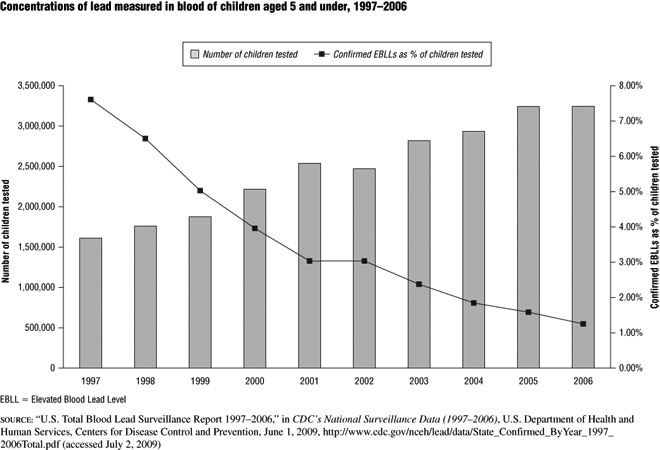 Good Morning!Monday								02/09During which two years was the same number of children tested for lead?Answer- 2005 & 2006Tuesday								02/10Explain the “Confirmed EBLL’s as % of children tested” trend from 1997 to 2006.Answer- the EBLL decreases from 1997 to 2006 (from 2001-2002 there really isn’t a change)Wednesday							02/11How old were the children tested?Answer- 5 years old and underThursday								02/12What does BLL standard for?Answer- Blood lead levelsFriday									02/13What % of Confirmed EBLL in Children was there in 2000?Answer- 4%